Data ________ Kręgielnia________ Stopy_____  Przez _____  Smarowanie ____ Średnia_____Kula ________ 2.  Kula ________ 	      1	         2	           3            4            5            6            7            8           9                  10Data ________ Kręgielnia________ Stopy_____  Przez _____  Smarowanie ____ Średnia_____Kula ________ 2.  Kula ________ 	      1	         2	           3            4            5            6            7            8           9                  10Data ________ Kręgielnia________ Stopy_____  Przez _____  Smarowanie ____ Średnia_____Kula ________ 2.  Kula ________ 	      1	         2	           3            4            5            6            7            8           9                  10Data ________ Kręgielnia________ Stopy_____  Przez _____  Smarowanie ____ Średnia_____Kula ________ 2.  Kula ________ 	      1	         2	           3            4            5            6            7            8           9                  10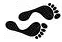 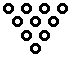 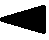 